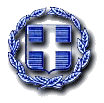 ΕΛΛΗΝΙΚΗ ΔΗΜΟΚΡΑΤΙΑ                           	 		                         Ζευγολατιό, 09 Μαΐου  2023ΝΟΜΟΣ ΚΟΡΙΝΘΙΑΣ			        	 		ΔΗΜΟΣ ΒΕΛΟΥ- ΒΟΧΑΣ                   	ΔΗΜΟΤΙΚΟ ΣΥΜΒΟΥΛΙΟ	ΠΙΝΑΚΑΣ ΔΗΜΟΣΙΕΥΣΗΣ ΑΠΟΦΑΣΕΩΝ ΔΗΜΟΤΙΚΟΥ ΣΥΜΒΟΥΛΙΟΥΔΗΜΟΥ ΒΕΛΟΥ ΒΟΧΑΣΚατά την 6η τακτική συνεδρίαση της 8ης Μαΐου 2023Παρόντες 14 Δημοτικοί Σύμβουλοι             Ο ΠΡΟΕΔΡΟΣ ΤΟΥ ΔΣΤΡΙΑΝΤΑΦΥΛΛΟΥ ΚΩΝ/ΝΟΣΑρ. Απόφασης Αρ. Θέματος ΘΕΜΑΤΑ ΗΜΕΡΗΣΙΑΣ ΔΙΑΤΑΞΗΣ 54.1. Έγκριση έκθεσης εσόδων- εξόδων Α΄ τριμήνου 2023, για την υλοποίηση του προϋπολογισμού έτους 2023.Εγκρίνεται Κατά πλειοψηφίαΜε 12 ψήφους υπέρ- 1 κατά55.2.Έγκριση παράτασης προθεσμίας εκτέλεσης του έργου : «Βελτίωση Αγροτικής Οδοποιίας Δήμου Βέλου- Βόχας (αρ. μελ. 01/2019)». Εγκρίνεται Κατά πλειοψηφίαΜε 12 ψήφους υπέρ- 1 κατά563.Έγκριση έκθεσης εσόδων- εξόδων Δ΄ τριμήνου έτους 2022, του Ν.Π.Δ.Δ. «ΑΝΕΛΙΞΗ» Δήμου Βέλου-Βόχας.Εγκρίνεται  Κατά πλειοψηφίαΜε 11 ψήφους υπέρ- 2 κατά57.4.Κατανομή Β΄ δόσης από τους Κεντρικούς Αυτοτελείς Πόρους έτους 2023, στις Σχολικές  Επιτροπές για την  κάλυψη λειτουργικών δαπανών των  σχολείων ποσού 43.764,25 Ευρω.Εγκρίνεται  Ομόφωνα585.Εκμίσθωση τμημάτων αιγιαλού – παραλίας για την τοποθέτηση ομπρελών, ξαπλώστρων κ.λ.π. για το έτος 2023. Εγκρίνεται Ομόφωνα